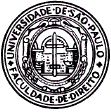 Curso: DIREITO ADMINISTRATIVOProfessor: Marcos Augusto PerezEstudo Dirigido 10: Processo Administrativo.NOME DO ALUNO: ........................................................................................... NÚMERO USP: ...............................................................................................GRUPO (Nome do Monitor): ................................Leia o material indicado como leitura obrigatória e responda, fundamentadamente, as perguntas abaixo formuladas.Qual a relação do processo administrativo com os valores do Estado Democrático de Direito no Brasil? Analise a questão a partir do artigo 5º, incisos LIV e LV, da CRFB/88.Enumere os princípios gerais da Lei 9.784/1999 e selecione dois deles para explicar, detalhadamente, de que maneira devem ser observados em casos concretos.Que decisões administrativas devem ser precedidas de processo?O processo pode ser visto como um elemento para a aferição da legalidade das decisões administrativas? Dê exemplos de atos que se tornariam inválidos por não observarem o devido processo administrativo.